Dear Sir/Madam,Am writing this to your distinguished establishment, expressing my interest to work in your organization in the Logistics or Sales Department.I am social, Friendly and a result oriented individual.To describe myself in a nutshell, I am hardworking, ready to take up any challenge of life abreast with the latest trends and a team player with excellent communication skills.I am holding Bachelor’s Degree in Business Management. I have two years of Experience working as Team Leader for Logistics and Sales Co-ordinator.If given an opportunity to work in your esteemed organization, I assure you that I will discharge my duties to the best of my knowledge, ability and to the extreme satisfaction of my superiors for the welfare of the organization.OBJECTIVETo join a professional managerial organization and to develop myself along with the organization to assure wider responsibilities by applying my acquired knowledge and skill, so as to achieve organizational objective.CAREER CONTOUREmployer	           : GIMPEX FOR PAPER AND BOARD FZ-LLC Company Sector     : Import and ExportPosition	           : Team Leader for Logistics and Sales CoordinatorDuration	           : 28th September 2013 to till date.Job Role	           : Purchase orders, LC documentation, Import/export documentation.Work Description: Responsible for working closely with several suppliers and managing the company’s import and export activities in a cost efficient manner. Maintaining the customer relationship by providing them timely delivery of the ordered products with exact quality and quantity agreed.Manage and Motive the team members to achieve maximum performance and efficiency.PO creation and PO processing, GRN, Invoicing, delivery, tracking shipments.Import/export documentation. Shipping Invoice, Chamber of Commerce Certificate, Shipping Instructions, COC, SASO etc.Invoicing of the goods and coordinating with the warehouse for the delivery of the good at the point of destination (i.e. UAE, GCC).Maintain & Establish departmental process to improve the quality of service providedMonitor & Control on customer hold time, receipts, and delivery and service collectionsVerifying the documents of customs import/ customs re-export/ and customs duty exemption & clearing all the documents online in Dubai customs.Verifying documents for Dubai ChamberEDUCATION Bachelor of Business Management 			2009-2012    SDM College, Mangalore, India  Pre-University College (12th STD) (Commerce)	2007-2009    (Accounts, Business Studies, Economics, History)    Milagres P.U. College, India Grade 10   						2007    Milagres High School, Mangalore, IndiaTECHNICAL FORTEHighest IT Qualification	:	Diploma in E-BusinessOperating System		:	Windows 7 / XP, UNIXOthers			:	Basics of Information Technology, Windows, Word, Excel, Power Point, 
                                                               Internet, Tally 9, Database Management, EXD Banking Software.        (Manipal Institute of Computer Education, India.)LANGUAGESEnglish, Hindi, Kannada & TuluKEY STRENGTHS& SKILLS   An excellent team player.    Capable of adapting to new environments and working under pressure.    Optimistic and a quick learner.    Strong communication and interpersonal skills.    Self-motivated, dedicated and meticulous approach to work.OTHER ACHIEVEMENTS Has been the team leader for cultural and event management programs: Responsibility to coach team, enhance their skill, ensuring quality. Have attended personal development program organized by Institution.Played in Inter-Collegiate Tournaments at State and District Level. PERSONAL SNIPPETSDate of Birth	: 08-11-1991Status	: SingleNationality	: Indian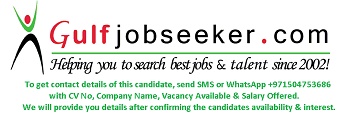           Gulfjobseeker.com CV No: 1517058